Library Exercise Proposal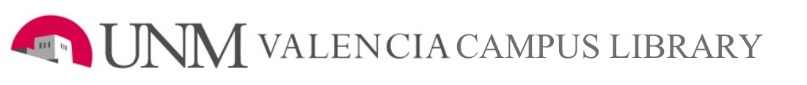 Name:Brief description of problemProblem AnalysisProblem AnalysisProblem AnalysisWho?Sources/EvidenceSpecific population with needOrganizationsOther stakeholdersWhat?Specific need/problemFacilityProgramPersonnelTraining]Where?New MexicoValencia CountyLos LunasBelenOther WhenDayAfter-schoolEveningWhyPublic safetyCommunity goodPersonal motivationHowBrief description of solutionSolution AnalysisSolution AnalysisSolution AnalysisWho?Sources/EvidenceOrganizationsFundersOther stakeholdersWhat?FacilityProgramPersonnelTrainingExisting resources]Where?New MexicoValencia CountyLos LunasBelenOther WhenDayAfter-schoolEveningWhyPublic safetyCommunity goodPersonal motivationHowProgramsGovernmentEventsPeople2Find resources. (You search for your self)Find resources. (You search for your self)Name of finding tool searched Name of finding tool searched Keywords you used. Keywords you used. Citation for selected  source.Citation for selected  source.3Find resources. (Your partner searches for you)Find resources. (Your partner searches for you)Name of finding tool searched Name of finding tool searched Keywords you used. Keywords you used. Citation for selected  source.Citation for selected  source.